Description of the Innovative Flipped Impact Online SuiteCategory: Interactive resourceProblem definitionDue to the continuing Covid pandemic only two of the four planned LTT’s could take place on-site. The LTT’s planned for Spain and the Netherlands had to be cancelled because of world-wide lockdowns. In order to guarantee a successful continuation of the project and reach the intended outcome of the Flipped Impact project – research into success criteria of Flipped Learning – and consequently in order to be able to produce Intellectual outputs 1, 2 and 3 (Flipped Kit, Research paper and website) the following strategy was set up: Flipped courses and meaningful online collaborative activities would be designed by preservice teachers from the four participating countries. NHL Stenden, because of their specific expertise, have taken the lead in this. Output A coherent model of a. ready-to-use Flipped courses on the different English tenses and intercultural vocabulary, b. a set of meaningful online collaborative activities in which students can demonstrate what they have learnt via the flipped materialc. Online course and manuals for preservice teachers on how to develop and organize flipped learning trajectories in lock-down situations.For the website of the Flipped Impact Suite see : https://www.myschoolsnetwork.com/projects/flipped-impact-suite/page/22791Justification:The material is virtual but tangible in the sense that it is freely accessible via the link. The underlying approach is explained in the Flipped Impact Suite and underpinned by research and thorough testing phases. In addition, the approach contains two learning trajectories to demonstrate that the approach is replicable. The FI Suite fits within the project because of its use of and research into Flipped material, yet it is innovative in the sense that the additional element of Flipped Learning in a wholly online setting is implemented and explored. Preservice teachers from all four participating countries have played an important role in the development of the Flipped material and the execution of the intercultural online LTT’s. The model, as developed within Flipped Impact, will play a role in the curriculum of at least one teacher training department and has the potential of being implemented within any teacher training department with a keen and serious interest in innovative, interactive and engaging language education.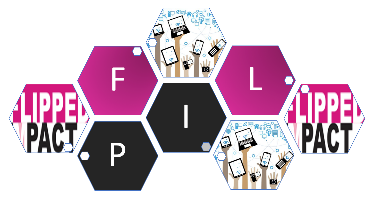 